Our mission is to maintain and improve the quality of life for Kirkland seniors (age 50 plus) by identifying their concerns, advocating for their needs and by creating programs that advance their well-being while recognizing the value and contributions that seniors bring to our community.AGENDA				Estimated Time1.	CALL TO ORDER2.	ROLL CALL	5 minutes3.	APPROVAL OF MINUTES	5 minutes	a.	February 19th Meeting, 20194.	UNFINISHED BUSINESS		a.	2019 Work Plan Programs Priority Review	   20 minutes5.	Committee Chair Reports	25 minutesa.	Council Member Reports on Work Plan Programs6.	NEW BUSINESS	a.		7.	COMMUNICATIONS 	30 minutesa.	Staff Report and Updates	b.	Member Reports	8.	ITEMS FROM THE AUDIENCE	5 minutes9.	ADJOURNMENT	Estimated meeting completion: 3:00pmPARKING LOT DISCUSSIONS & SUB COMMITTEE MEETING(S)Upcoming Senior Council Activities:April 9, 2019 – Regular Kirkland Senior Council Meeting May 14, 2019– Regular Kirkland Senior Council Meeting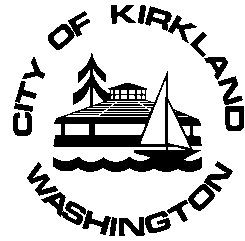 Kirkland Senior Council MeetingDate:	March 12th, 2019Time:	1:30 p.m.Place:	Sun Room, Peter Kirk Community Center